Biotehniški izobraževalni center Ljubljana Ižanska cesta 10, 1000 Ljubljana Plačilo maturitetnega izpita pri splošni maturi Kandidati, ki nimajo statusa dijaka, in kandidati, ki se prijavljajo k opravljanju splošne mature kot  21-letniki (2. odstavek 24. člena Zakona o maturi, Ur.l. RS, št. 1/07 UPB), plačajo ob prijavi k splošni maturi oziroma posameznemu izpitu znesek 30 € za posamezni izpit. S tem denarjem šola krije stroške izvedbe maturitetnega izpita. Kandidat nakaže znesek z univerzalnim plačilnim nalogom (UPN) na naslov Biotehniški izobraževalni  center Ljubljana, Ižanska cesta 10, 1000 Ljubljana, na transakcijski račun številka SI56 0110 0603 0699 941, referenca SI00 44440. Na plačilnem nalogu morata biti navedena priimek in ime kandidata in pripis Matura.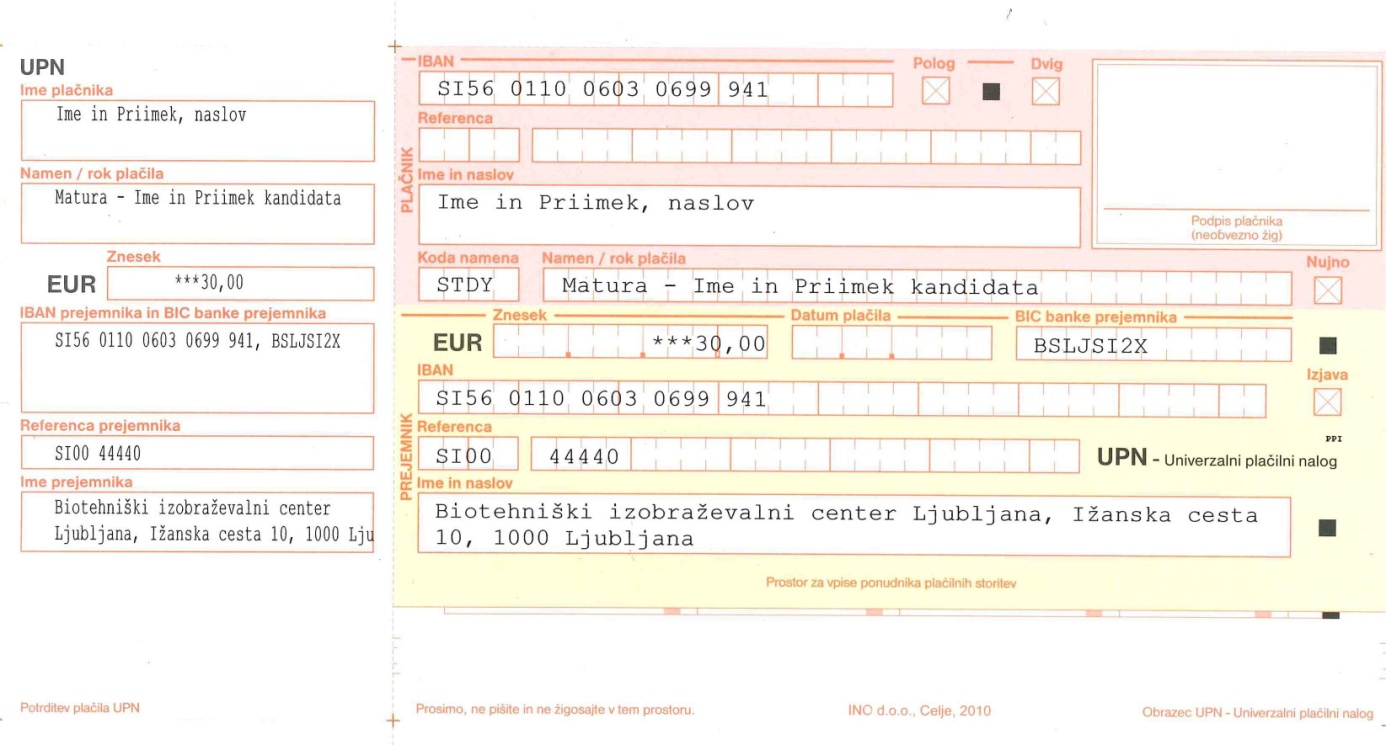 Če se kandidat pisno odjavi od  opravljanja maturitetnega izpita oz. mature na šoli v zakonsko določenem roku, tj. najkasneje štiri dni pred začetkom izpitnega roka, ima pravico do vračila dela vplačanega zneska. V tem primeru  se kandidatu vrne znesek 25 € za posamezen izpit, odbitek 5 € se porabi za administrativne stroške. Prošnjo za vračilo kandidat naslovi na tajnico šolske maturitetne komisije (ŠMK) mag. Urško Eniko. Prošnja mora vsebovati poleg priimka in imena kandidata tudi številko njegovega osebnega računa.										                         Direktorica:           
Ljubljana,  3. 2. 2014                                                                                            Mag. Jasna Kržin Stepišnik